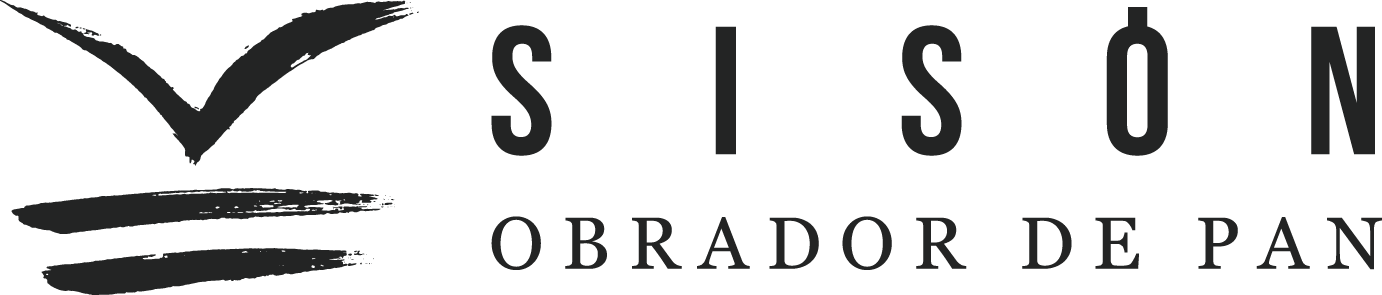 CATÁLOGO DE PRODUCTOSINGREDIENTESALÉRGENOSSomos un obrador certificado en ecológico por COPAE Asturias, por lo tanto todos nuestros ingredientes también lo son a excepción de la mínima cantidad de levadura que necesitamos para elaborar los brioche y que no supone más del 2% de la receta.*Los pesos se indican para masa cocida PRODUCTOPESO *INGREDIENTESALÉRGENOSTrigo paisano eco1KgHarina de trigo, agua, masa madre de harina de trigo y sal.Contiene gluten. Puede contener trazas de centeno, lácteos, huevo, soja, sésamo y frutos de cáscara.Trigo semillas eco1KgHarina de trigo, harina trigo de fuerza,agua, masa madre de harina integral de centeno, copos de avena, semillas: amapola, sésamo, lino, calabaza, girasol y sal.Contiene gluten. Puede contener trazas de frutos de cáscara, huevos, lácteos y soja.Trigo escanda eco1KgHarina de trigo espelta, agua, masa madre de harina de trigo espelta y sal.Contiene gluten. Puede contener trazas de centeno, sésamo, lácteos, soja y frutos secos.100% integral trigo eco1KgHarina integral de trigo, agua, masa madre de harina integral de trigo y sal.Contiene gluten. Puede contener trazas de sésamo, soja, centeno, huevo y frutos 
de cáscara.100% integral centeno eco1KgHarina integral de centeno, agua, masa madre de harina integral de centeno y sal.Contiene gluten. Puede contener trazas de sésamo, lácteos, huevo, soja y frutos de cáscara.Barra de trigo eco330gHarina de trigo, agua, masa madre de harina de trigo* y salContiene gluten. Puede contener trazas de frutos de cáscara, centeno, lácteos, huevo, sésamo y soja.Chapata con AOVE eco500gHarina de trigo, agua, masa madre de harina de centeno, aceite de oliva virgen extra y sal.Contiene gluten. Puede contener trazas de lácteos, huevo,  sésamo, soja y frutos secos.Chapata Kalamata eco500gHarina de trigo, agua, masa madre de harina de centeno, aceituna Kalamata, aceite de oliva virgen extra y sal.Contiene gluten. Puede contener trazas de lácteos, huevo,  sésamo, soja y frutos de cáscara.Mezcla trigo-centeno con semillas de lino eco1KgHarina de trigo, harina integral de centeno, agua, masa madre de harina integral de centeno, semillas de lino y sal.Contiene gluten. Puede contener trazas de sésamo, soja, centeno, huevo y frutos de cáscara.Triguero eco1KgHarina de trigo, agua, masa madre de harina integral de centeno, centeno en grano, nueces y sal.Contiene gluten y frutos de cáscara. Puede contener trazas de lácteos, sésamo, soja y huevo.100% integral trigo pasas y nueces eco1KgHarina integral de trigo, agua, masa madre de harina integral de trigo, pasas, nueces y sal.Contiene gluten y frutos de cáscara. Puede contener trazas de lácteos, sésamo, soja, centeno y huevo.100% integral trigo higos y avellanas1KgHarina integral de trigo, agua, masa madre de harina integral de trigo, higos, avellanas y sal.Contiene gluten y frutos de cáscara. Puede contener trazas de lácteos, sésamo, soja, centeno y huevo.100% integral centeno pasas y nueces eco1KgHarina integral de centeno, agua, masa madre de harina integral de centeno, pasas, nueces y sal.Contiene gluten y frutos de cáscara. Puede contener trazas de lácteos, sésamo, soja, trigo y huevo.100% integral centeno naranja confitada y ciruela pasa eco1KgHarina integral de centeno, agua, masa madre de harina integral de centeno, naranja confitada en nuestro obrador, ciruela pasa y sal.Contiene gluten. Puede contener trazas de lácteos, sésamo, soja, trigo, frutos de cáscara y huevo.Trigo ‘sisón’ eco1KgTrigo con maíz eco1KgTrigo y escanda con grano de espelta germinada eco1KgHarina de trigo espelta, harina de trigo, grano de trigo espelta germinado, masa madre de harina de trigo, agua y sal.Contiene gluten. Puede contener trazas de lácteos, sésamo, soja, trigo, frutos de cáscara y huevo.Focaccia con cebolla, aceitunas y orégano850gHarina de trigo, agua, masa madre de harina de centeno, cebolla roja, aceituna Kalamata, aceite de oliva virgen extra, orégano y sal.Contiene gluten. Puede contener trazas de lácteos, huevo,  sésamo, soja y frutos de cáscara.Focaccia de tomate, aceituna y albahaca850gHarina de trigo, agua, masa madre de harina de centeno, tomate cherry, aceituna Kalamata, aceite de oliva virgen extra, albahaca fresca y sal.Contiene gluten. Puede contener trazas de lácteos, huevo,  sésamo, soja y frutos de cáscara.Brioche MOLDE eco600gHarina de trigo, mantequilla, huevo, azúcar, leche, yogur, levadura fresca, agua y sal.Contiene gluten, lácteos y huevo. Puede contener trazas de centeno, sésamo, frutos de cáscara y soja.Bolli brioche eco80gHarina de trigo, mantequilla, huevo, azúcar, leche, yogur, levadura fresca, agua y sal.Contiene gluten, lácteos y huevo. Puede contener trazas de centeno, sésamo, frutos de cáscara y soja.Bolli brioche pasas eco80gHarina de trigo, mantequilla, huevo, azúcar, pasas, leche, yogur, levadura fresca, agua y sal.Contiene gluten, lácteos y huevo. Puede contener trazas de centeno, sésamo, frutos de cáscara y soja.Bolli brioche choco eco80gHarina de trigo, mantequilla, huevo, chocolate de comercio justo, azúcar, leche, yogur, levadura fresca, agua y sal.Contiene gluten, lácteos y huevo. Puede contener trazas de centeno, sésamo, frutos de cáscara y soja.Cookies eco55gHarina de trigo, mantequilla, chocolate 70%cacao y comercio justo, azúcar, avellana, impulsor y sal.Contiene gluten, lácteos y frutos de cáscara. Puede contener trazas de centeno, sésamo, huevo y soja.Bizcocho de zanahoria y nuez eco970gHuevos, harina de trigo, zanahoria, azúcar, aceite de girasol prensado en frío, nueces, impulsor, canela y sal.Contiene gluten, lácteos, huevos y frutos de cáscara. Puede contener trazas de centeno, sésamo y soja.Carajitos eco35gAvellana, clara de huevo y azúcar.Contiene clara de huevo y frutos de cáscara. Puede contener trazas de trigo, centeno, lácteos, sésamo y soja.